Autumn TermAutumn TermAutumn TermAutumn TermAutumn TermAutumn TermAutumn Term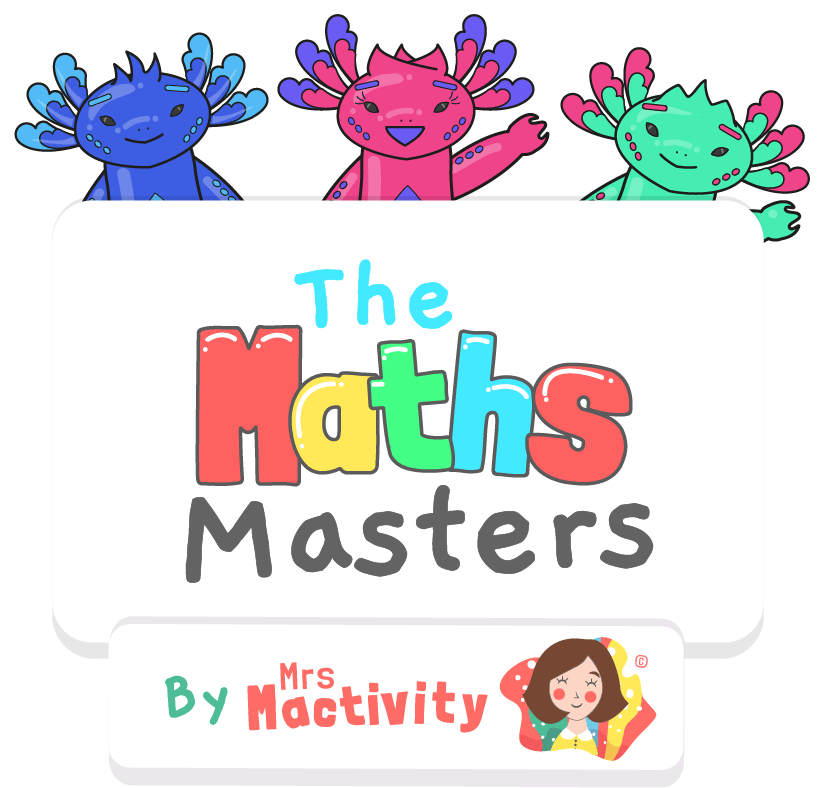 Week 1 Week 2Week 3Week 4Week 5Week 6Block 1: Place Value within 10Block 1: Place Value within 10Block 1: Place Value within 10Block 1: Place Value within 10Block 2: Addition and subtraction within 10Block 2: Addition and subtraction within 10Small StepsSort up to 10 objectsCount objects to 10Count objects from a group of 10Represent up to 10 objectsRepresent numbers to 10Count forwards to 10Count backwards from 10Count one more within 10Count one less within 10One to one correspondenceCompare up to 10 objectsIntroduce <,> and =Compare numbers within 10Order up to 10 objectsOrder numbers up to 10Ordinal numbersThe number line from 0 to 10Introduce parts and wholes (single object)Parts and whole (groups of objects)Part whole modelIntroduce the addition symbolFact families - addition factsFind number bonds within 10Number bonds to 10Compare number bondsNational CurriculumCount to ten forwards and backwards beginning with 0, or 1 or from any given number.Count, read and write numbers to 10 in numerals and in words.Identify and represent numbers using objects and pictorial representation including the number line.Count to ten forwards and backwards beginning with 0, or 1 or from any given number.Count, read and write numbers to 10 in numerals and in words.Given a number, identify one more or one less.Identify and represent numbers using objects and pictorial representation including the number line, and use the language of: equal to, more than, less than (fewer), most, least.Identify and represent numbers using objects and pictorial representation including the number line, and use the language of: equal to, more than, less than (fewer), most, least.Read, write and interpret mathematical statements involving addition, subtraction and equals signs.Add and subtract one-digit numbers to 10, including zero.Represent and use number bonds and related subtraction facts within 10.Ready-to -Progress Criteria1NPV-1 Count within 100 forwards and backwards, starting with any numberPrevious experience: Begin to develop a sense of the number system by verbally counting forward to and beyond 20, pausing at each multiple of 10.1NPV-1 Count within 100 forwards and backwards, starting with any numberPrevious experience: Begin to develop a sense of the number system by verbally counting forward to and beyond 20, pausing at each multiple of 10.1NPV-2 Reason about the location of numbers to 20 within the linear number systems, including comparing using <, > and =Future applications: Compare and order numbersPrevious Experience: Play games that involve moving along numbers tracker, and understand that larger numbers are further along the track1NPV-2 Reason about the location of numbers to 20 within the linear number systems, including comparing using <, > and =Future applications: Compare and order numbersPrevious Experience: Play games that involve moving along numbers tracker, and understand that larger numbers are further along the track1AS- 1 Compose numbers to 10 from 2 parts, and partition numbers to 10 into parts.Previous experience Understand the cardinal value of number words.Future applications: Add and subtract within 101AS-2 Read, write and interpret equations containing addition, subtraction and equal symbols and related additive expressions to real-life contexts.Previous experience: Devise and record number stories, using pictures, numbers and symbols.1NF-1 Develop fluency in addition and subtraction facts within 10Previous experience:Begin to experience partitioning and combining numbers within 101AS- 1 Compose numbers to 10 from 2 parts, and partition numbers to 10 into parts.Previous experience: Understand the cardinal value of number words.Future applications:Add and subtract within 10TAFStatementsWorking Towards: Read and write numbers in numeralsWorking At: Read scales in division of onesGreater Depth: Read scales where not all numbers on the scale and shown and estimate points in betweenSolve unfamiliar word problems that involve more than one stepUse reasoning about numbers and relationships to solve more complex problems and explain their thinking.Working Towards: Read and write numbers in numeralsWorking At: Read scales in division of onesGreater Depth: Read scales where not all numbers on the scale and shown and estimate points in betweenSolve unfamiliar word problems that involve more than one stepUse reasoning about numbers and relationships to solve more complex problems and explain their thinking.Working Towards: Read and write numbers in numeralsWorking At: Read scales in division of onesGreater Depth: Read scales where not all numbers on the scale and shown and estimate points in betweenSolve unfamiliar word problems that involve more than one stepUse reasoning about numbers and relationships to solve more complex problems and explain their thinking.Working Towards: Read and write numbers in numeralsWorking At: Read scales in division of onesGreater Depth: Read scales where not all numbers on the scale and shown and estimate points in betweenSolve unfamiliar word problems that involve more than one stepUse reasoning about numbers and relationships to solve more complex problems and explain their thinking.Working Towards: Add and subtract (one-digit numbers) explaining their method verbally in pictures or using apparatusWorking Towards: Recall At least four of the six number bonds for 10 and reason about associated factsWorking At: Recall all the number bonds to and within 10 and use these to reason withAutumn TermAutumn TermAutumn TermAutumn TermAutumn TermAutumn TermAutumn TermWeek 7Week 8Week 9Week 10Week 11Week 12Block 2: Addition and subtraction within 10Block 2: Addition and subtraction within 10Block 2: Addition and subtraction within 10Block 3: Geometry: shapeBlock 4: Place Value within 20Block 4: Place Value within 20Small StepsAdd togetherAdd moreAdd using number bondsFind a partSubtract by taking away and crossing outSubtract by taking away using the symbolSubtract by finding a partFact families of 8 factsSubtract by counting backSubtract by finding the differenceCompare addition and subtraction statementsRecognise and name 3D shapesSort 3D shapesRecognise and name 2D shapesSort 2D shapesPatterns with 3D & 2D shapesCount and write numbers to 20Represent numbers from 11 to 20Tens and onesCount one more and one lessCompare groups of objectsCompare numbersOrder groups of objectsOrder numbersNational CurriculumRead, write and interpret mathematical statements involving addition, subtraction and equals signs.Add and subtract one-digit numbers to 10, including zero.Solve one-step problems that involve addition and subtraction using concrete objects, pictorial representation and missing number problems.Read, write and interpret mathematical statements involving addition, subtraction and equals signs.Add and subtract one-digit numbers to 10, including zero.Read, write and interpret mathematical statements involving addition, subtraction and equals signs.Add and subtract one-digit numbers to 10, including zero.Solve one-step problems that involve addition and subtraction using concrete objects, pictorial representation and missing number problems.Recognise and name common 2D shapes including: rectangles, squares, circles and triangles.Recognise and name common 3D shapes including cuboids, cubes, pyramids and spheres.Count to 20 forwards and backwards beginning with 0, or 1 or from any given number.Count, read and write numbers to 20 in numerals and in words.Identify and represent numbers using objects and pictorial representation including the number line.Given a number, identify one more or one less.Identify and represent numbers using objects and pictorial representation including the number line, and use the language of: equal to, more than, less than (fewer), most, least.Ready-to -Progress Criteria1NF-1 Develop fluency in addition and subtraction facts within 10Previous experience: Begin to experience partitioning and combining numbers within 101AS-2 Read, write and interpret equations containing addition, subtraction and equal symbols and related additive expressions to real-life contexts.Previous experience: Devise and record number stories, using pictures, numbers and symbols.1NF-1 Develop fluency in addition and subtraction facts within 10Previous experience: Begin to experience partitioning and combining numbers within 101AS-2 Read, write and interpret equations containing addition, subtraction and equal symbols and related additive expressions to real-life contexts.Previous experience: Devise and record number stories, using pictures, numbers and symbols.1NF-1 Develop fluency in addition and subtraction facts within 10Previous experience: Begin to experience partitioning and combining numbers within 101AS-2 Read, write and interpret equations containing addition, subtraction and equal symbols and related additive expressions to real-life contexts.Previous experience: Devise and record number stories, using pictures, numbers and symbols.1G- 1 Recognise common 2D and 3D shapes presented in different orientations, and know that rectangles, triangles, cuboids and pyramids are not always similar to one another.Previous experience: See, explore and discuss models on common 2D and 3D shapes with varied dimensions and presented in different orientations.Future applications: Describe properties of shapesCategorise shapesIdentify similar shapes.1NPV-1 Count within 100 forwards and backwards, starting with any numberPrevious experience: Begin to develop a sense of the number system by verbally counting forward to and beyond 20, pausing at each multiple of 10.1NPV-2 Reason about the location of numbers to 20 within the linear number systems, including comparing using <, > and =Future applications: Compare and order numbersPrevious Experience: Play games that involve moving along numbered track, and understand that larger numbers are further along the trackTAFStatements Working Towards: Add and subtract (one-digit numbers) explaining their method verbally in pictures or using apparatusRecall at least four of the six number bonds for 10 and reason about associated factsWorking At: Recall all the number bonds to and within 10 and use these to reason withGreater depth: Use reasoning about numbers and relationships to solve more complex problems and explain their thinkingSolve unfamiliar word problems that involve more than one step. Working Towards: Add and subtract (one-digit numbers) explaining their method verbally in pictures or using apparatusRecall at least four of the six number bonds for 10 and reason about associated factsWorking At: Recall all the number bonds to and within 10 and use these to reason withGreater depth: Use reasoning about numbers and relationships to solve more complex problems and explain their thinkingSolve unfamiliar word problems that involve more than one step. Working Towards: Add and subtract (one-digit numbers) explaining their method verbally in pictures or using apparatusRecall at least four of the six number bonds for 10 and reason about associated factsWorking At: Recall all the number bonds to and within 10 and use these to reason withGreater depth: Use reasoning about numbers and relationships to solve more complex problems and explain their thinkingSolve unfamiliar word problems that involve more than one step. Working Towards: Name some common 2D & 3D shapes from a group of shapes or from pictures of the shapes and describe some of their properties.Working At: Name and describe properties of 2D and 3D shapesGreater Depth: Describe the similarities and differences of 2D and 3D shapes using their properties. Working Towards: Read and write numbers in numeralsPartition a two-digit number into tens and ones and demonstrate an understanding of place value, though they may use structured resources to support them.Working At: Read scales in division of onesPartition two-digit numbers into different combinations of tens and ones, explaining their things verbally, in pictures, or using apparatus.Greater Depth:Use reasoning about numbers and relationships to solve more complex problems and explain their thinking Working Towards: Read and write numbers in numeralsPartition a two-digit number into tens and ones and demonstrate an understanding of place value, though they may use structured resources to support them.Working At: Read scales in division of onesPartition two-digit numbers into different combinations of tens and ones, explaining their things verbally, in pictures, or using apparatus.Greater Depth:Use reasoning about numbers and relationships to solve more complex problems and explain their thinkingSpring TermSpring TermSpring TermSpring TermSpring TermSpring TermSpring TermWk 1Week 2Week 3Week 4Week 5Week 6Consolidation WeekBlock 1: Addition and subtraction within 20Block 1: Addition and subtraction within 20Block 1: Addition and subtraction within 20Block 2: Place value within 50Block 2: Place value within 50Small StepsConsolidation WeekAdd by counting on within 20Add ones using number bondsMake number bonds to 20Add by making tenSubtract (not crossing ten)Subtract by counting back (not crossing ten)Subtract by counting back (crossing ten)Subtract crossing tenSubtract crossing ten (problem solving)Find related factsCompare number sentencesCount to 50 by making tensCount forwards and backwards within 50Tens and onesRepresent numbers to 50Find one more and one less within 50Compare objects within 50Compare numbers within 50Order numbers within 50National CurriculumConsolidation WeekRepresent and use number bonds and related subtraction facts within 20.Add and subtract one-digit and two-digit numbers to 20, including zero.Read, write and interpret mathematical statements involving addition, subtraction and equals signs.Represent and use number bonds and related subtraction facts within 20.Add and subtract one-digit and two-digit numbers to 20, including zero.Read, write and interpret mathematical statements involving addition, subtraction and equals signs.Read, write and interpret mathematical statements involving addition, subtraction & equals signs.Solve one-step problems that involve addition and subtraction, using concrete objects and pictorial representation, and missing number problems.Identify and represent numbers using objects and pictorial representation including the number line, and use the language of: equal to, more than, less than (fewer), most, least.Count in multiples of twos, fives and tens.Count to 50 forwards and backwards beginning with 0, or 1 or from any given number.Count, read and write numbers to 50 in numerals and in words.Identify and represent numbers using objects and pictorial representation including the number line.Given a number, identify one more or one less.Identify and represent numbers using objects and pictorial representation including the number line, and use the language of: equal to, more than, less than (fewer), most, least.Ready-to -Progress CriteriaConsolidation Week1NF-1 Develop fluency in addition and subtraction facts within 10Previous experience: Begin to experience partitioning and combining numbers within 101AS-2 Read, write and interpret equations containing addition, subtraction and equal symbols and related additive expressions to real-life contexts.Previous experience: Devise and record number stories, using pictures, numbers and symbols1AS- 1 Compose numbers to 10 from 2 parts, and partition numbers to 10 into parts.Previous experience: Understand the cardinal value of number words.Future applications: Add and subtract within 101AS-2 Read, write and interpret equations containing addition, subtraction and equal symbols and related additive expressions to real-life contexts.Previous experience: Devise and record number stories, using pictures, numbers and symbols1AS- 1 Compose numbers to 10 from 2 parts, and partition numbers to 10 into parts.Previous experience: Understand the cardinal value of number words.Future applications: Add and subtract within 101AS-2 Read, write and interpret equations containing addition, subtraction and equal symbols and related additive expressions to real-life contexts.Previous experience: Devise and record number stories, using pictures, numbers and symbols1NPV-1 Count within 100 forwards and backwards, starting with any numberPrevious experience: Begin to develop a sense of the number system by verbally counting forward to and beyond 20, pausing at each multiple of 10.Future applications: Count through the number system. Place value within 100.1NPV-2 Reason about the location of numbers to 20 within the linear number systems, including comparing using <, > and =Previous Experience: Play games that involve moving along a numbered track, and understand that larger numbers are further along the trackFuture applicationsCompare and order numbersReason about the location of larger numbers within the linear number system.1NPV-1 Count within 100 forwards and backwards, starting with any numberPrevious experience: Begin to develop a sense of the number system by verbally counting forward to and beyond 20, pausing at each multiple of 10.Future applications: Count through the number system. Place value within 100.1NPV-2 Reason about the location of numbers to 20 within the linear number systems, including comparing using <, > and =Previous Experience: Play games that involve moving along a numbered track, and understand that larger numbers are further along the trackFuture applicationsCompare and order numbersReason about the location of larger numbers within the linear number system.TAFStatementsConsolidation WeekWorking Towards: Add and subtract two-digit numbers and ones, and two-digit numbers and tens, where no regrouping is required, explaining their method verbally, in pictures or using apparatus Recall at least four of the six number bonds for 10 and reason about associated factsWorking At: Add/ and subtract any 2 two-digit numbers using an efficient strategy, explaining their method verbally, in pictures or using apparatus Recall all number bonds to and within 10 and use these to reason with and calculate bonds to and within 20, recognising other associated additive relationshipsGreater Depth:Use reasoning about numbers and relationships to solve more complex problems and explain their thinkingSolve unfamiliar word problems that involve more than one step.Working Towards: Add and subtract two-digit numbers and ones, and two-digit numbers and tens, where no regrouping is required, explaining their method verbally, in pictures or using apparatus Recall at least four of the six number bonds for 10 and reason about associated factsWorking At: Add/ and subtract any 2 two-digit numbers using an efficient strategy, explaining their method verbally, in pictures or using apparatus Recall all number bonds to and within 10 and use these to reason with and calculate bonds to and within 20, recognising other associated additive relationshipsGreater Depth:Use reasoning about numbers and relationships to solve more complex problems and explain their thinkingSolve unfamiliar word problems that involve more than one step.Working Towards: Add and subtract two-digit numbers and ones, and two-digit numbers and tens, where no regrouping is required, explaining their method verbally, in pictures or using apparatus Recall at least four of the six number bonds for 10 and reason about associated factsWorking At: Add/ and subtract any 2 two-digit numbers using an efficient strategy, explaining their method verbally, in pictures or using apparatus Recall all number bonds to and within 10 and use these to reason with and calculate bonds to and within 20, recognising other associated additive relationshipsGreater Depth:Use reasoning about numbers and relationships to solve more complex problems and explain their thinkingSolve unfamiliar word problems that involve more than one step.Working Towards: Read and write numbers in numeralsPartition a two-digit number into tens and ones and demonstrate an understanding of place value, though they may use structured resources to support them.Working At: Read scales in division of ones, twos fives, and tensPartition two-digit numbers into different combinations of tens and ones, explaining their things verbally, in pictures, or using apparatusGreater Depth:Read scales where not all numbers on the scale are given and estimate points in betweenUse reasoning about numbers and relationships to solve more complex problems and explain their thinkingWorking Towards: Read and write numbers in numeralsPartition a two-digit number into tens and ones and demonstrate an understanding of place value, though they may use structured resources to support them.Working At: Read scales in division of ones, twos fives, and tensPartition two-digit numbers into different combinations of tens and ones, explaining their things verbally, in pictures, or using apparatusGreater Depth:Read scales where not all numbers on the scale are given and estimate points in betweenUse reasoning about numbers and relationships to solve more complex problems and explain their thinkingSpring TermSpring TermSpring TermSpring TermSpring TermSpring TermSpring TermWeek 7Week 8Week 9Week 10Week 11Wk 12Block 2: Place value within 50Block 3: Measurement: length and heightBlock 3: Measurement: length and heightBlock 4: Measurement: weight and volumeBlock 4: Measurement: weight and volumeConsolidation WeekSmall StepsCount in 2sCount in 5sCompare lengthsCompare heightsCompare lengths and heightsMeasure lengths (using non-standard units)Use a rulerMeasure length (standard units)Adding length problemsSubtracting length problemsIntroduce weight and massMeasure massCompare massSolving problems with weight and massIntroduce capacity and volumeMeasure capacityCompare capacityConsolidation WeekNational CurriculumCount in multiples of twos, fives and tens.Measure and begin to record lengths and heights.Compare, describe and solve practical problems for lengths and heights (for example, long/short, longer/shorter. tall/short).Measure and begin to record lengths and heights.Compare, describe and solve practical problems for lengths and heights (for example, long/short, longer/shorter. tall/short).Begin to use measuring tools such as a ruler.Solve one-step problems that involve addition and subtraction.Measure and begin to record mass/weight.Compare, describe and solve practical problems for mass weight (for example, heavy/light, heavier than, lighter than).Begin to use measuring tools such as balance scales.Measure and begin to record capacity and volume.Compare, describe and solve practical problems for capacity and volume (for example, full/empty, more than, less than).Begin to use measuring tools such as containers.Consolidation WeekReady-to -Progress Criteria1NF-2 Count forwards and backwards in multiples of 2 and 5, and 10 up to 10 multiples, beginning with any multiple.Prior experience: Distribute items fairlyRecognise when items are distributed unfairly..1NPV-2 Reason about the location of numbers to 20 within the linear number system, including comparing using greater than, less than and equal toFuture applications: Compare and order numbers.1NPV-2 Reason about the location of numbers to 20 within the linear number system, including comparing using greater than, less than and equal toFuture applications: Compare and order numbers.Read scales1AS-2 Read, write and interpret equations containing addition, subtraction and equals symbols and relate additive expression and equations to real life contexts.1NPV-2 Reason about the location of numbers to 20 within the linear number system, including comparing using greater than, less than and equal toFuture applications: Compare and order numbers. 1AS-2 Read, write and interpret equations containing addition, subtraction and equals symbols and relate additive expression and equations to real life contexts.1NPV-2 Reason about the location of numbers to 20 within the linear number system, including comparing using greater than, less than and equal toFuture applications: Compare and order numbers. 1AS-2 Read, write and interpret equations containing addition, subtraction and equals symbols and relate additive expression and equations to real life contexts.Consolidation WeekTAFStatements Working Towards: Count in twos, fives and tens from 0 and use this to solve problemsWorking At: Read scales in divisions of ones, twos, fives and tens.Greater Depth: Read scales where not all numbers on the scale are given and estimate points in between. Working Towards:Read and write numbers in numerals up to 100 Working Towards: Count in twos, fives and tens from 0 and use this to solve problemsWorking At:  Read scales in divisions of ones, twos, fives and tens.Greater Depth:Use reasoning about numbers and relationships to solve more complex problems and explain their thinking Solve unfamiliar word problems that involve more than one step Working At:Solve unfamiliar word problems that involve more than one step Greater Depth: Use reasoning about numbers and relationships to solve more complex problems and explain their thinking Solve unfamiliar word problems that involve more than one step Working At:Solve unfamiliar word problems that involve more than one step Greater Depth: Use reasoning about numbers and relationships to solve more complex problems and explain their thinking Solve unfamiliar word problems that involve more than one step Consolidation WeekSummer TermSummer TermSummer TermSummer TermSummer TermSummer TermSummer TermWk 1Week 2Week 3Week 4Week 5Week 6Consolidation WeekBlock 1: Multiplication and divisionBlock 1: Multiplication and divisionBlock 1: Multiplication and divisionBlock 2: FractionsBlock 2: FractionsSmall StepsConsolidation WeekCount in 2sCount in 5sCount in 10sMake equal groupsAdd equal groupsMake arraysMake doublesMake equal groups by groupingMake equal groups by sharingMake a halfMake a wholeFind a half of a shapeFind a half of a quantityMake a quarterFind a quarter of a shapeFind a quarter of a quantityNational CurriculumConsolidation WeekCount in multiples of twos, fivesand tensSolve one-step problems involving multiplication and division, by calculating the answer using concrete objects, pictorial representations and arrays with the support of the teacherSolve one-step problems involving multiplication and division, by calculating the answer using concrete objects, pictorial representations and arrays with the support of the teacherRecognise, find and name a half as one of two equal parts of an object, shape or quantityCompare, describe and solve practical problems for: lengths and heights [for example, long/short, longer/shorter, tall/short, double/half]mass/weight [for example, heavy/light, heavier than, lighter than]; capacity and volume [for example, full/empty, more than, less than, half, half full, quarter]Recognise, find and name a half as one of two equal parts of an object, shape or quantityCompare, describe and solve practical problems for: lengths and heights [for example, long/short, longer/shorter, tall/short, double/half]mass/weight [for example, heavy/light, heavier than, lighter than]; capacity and volume [for example, full/empty, more than, less than, half, half full, quarter]Ready-to -Progress CriteriaConsolidation Week1NF-2 Count forwards and backwards in multiples of 2 and 5, and 10 up to 10 multiples, beginning with any multiple, and count forwards and backwards through the odd numbers.1NF-2 Count forwards and backwards in multiples of 2 and 5, and 10 up to 10 multiples, beginning with any multiple, and count forwards and backwards through the odd numbers.Prior experience: Distribute items fairlyRecognise when items are distributed unfairly.Future applications: Carry out repeated addition and multiplication of 2,5, and 10, and divide by 2, 5, and 101AS-2 Read, write and interpret equations containing addition and equal symbols, and related additive expressions and equations to real life contexts.1NF-2 Count forwards and backwards in multiples of 2 and 5, and 10 up to 10 multiples, beginning with any multiple, and count forwards and backwards through the odd numbers.Prior experience: Distribute items fairlyRecognise when items are distributed unfairly.Future applications: Carry out repeated addition and multiplication of 2,5, and 10, and divide by 2, 5, and 101AS-2 Read, write and interpret equations containing addition and equal symbols, and related additive expressions and equations to real life contexts.1AS- 1 Compose numbers to 10 from 2 parts, and partition numbers to 10 into parts, including recognising odd and even numbersPrevious experience: Understand the cardinal value of number words.Future applications: Add and subtract within 101AS- 1 Compose numbers to 10 from 2 parts, and partition numbers to 10 into parts, including recognising odd and even numbersPrevious experience: Understand the cardinal value of number words.Future applications: Add and subtract within 10TAFStatementsConsolidation Week Working Towards: Count in twos, fives and tens from 0 and use this to solve problemsWorking At: Read scales in divisions of ones, twos, fives and tens.Greater Depth: Read scales where not all numbers on the scale are given and estimate points in between. Working Towards: Count in twos, fives and tens from 0 and use this to solve problemsGreater Depth: Use reasoning about numbers and relationships to solve more complex problems and explain their thinking Working Towards: Count in twos, fives and tens from 0 and use this to solve problemsGreater Depth: Use reasoning about numbers and relationships to solve more complex problems and explain their thinkingWorking At: Identify ½, ¼  of a number or shape, and know that all parts must be equal parts of the wholeGreater Depth: Use reasoning about numbers and relationships to solve more complex problems and explain their thinkingWorking At: Identify ½, ¼  of a number or shape, and know that all parts must be equal parts of the wholeGreater Depth: Use reasoning about numbers and relationships to solve more complex problems and explain their thinkingSummer TermSummer TermSummer TermSummer TermSummer TermSummer TermSummer TermWeek 7Week 8Week 9Week 10Week 11Week 12Block 3 Geometry: Position and directionBlock 4 Place value within 100Block 4 Place value within 100Block 5 Measurement: MoneyBlock 6 Measurement: TimeBlock 6 Measurement: TimeSmall StepsDescribe turnsDescribe positionCount to 100 by making tensCount to 100Count forwards and backwards within 100Introduce the 100 squarePartition numbersCompare numbersOrder numbers One more and one lessRecognise coinsCount in coinsBefore and afterDatesTell time to the hourTell time to the half hourWrite timeCompare timeNational CurriculumDescribe position, direction and movement, including whole, half, quarter and three quarter turns.Count to and across 100, forwards and backwards, beginning with 0 or 1, or from any given numberCount, read and write numbers to 100 in numerals;Count in multiples of twos, fives and tensGiven a number, identify one more and one lessIdentify and represent numbers using objects and pictorial representations including the number line, and use the language of: equal to, more than, less than (fewer), most, leastRecognise and know the value of different denominations of coins and notesSequence events in chronological order using language [for example, before and after, next, first, today, yesterday, tomorrow, morning, afternoon and evening] Recognise and use language relating to dates, including days of the week, weeks, months and years Tell the time to the hour and half past the hour and draw the hands on a clock face to show these times.Sequence events in chronological order using language [for example, before and after, next, first, today, yesterday, tomorrow, morning, afternoon and evening] Recognise and use language relating to dates, including days of the week, weeks, months and years Tell the time to the hour and half past the hour and draw the hands on a clock face to show these times.Ready-to -Progress Criteria1G-2 Compose 2D and 3D shapes from smaller shapes to match an example, including manipulating shapes to place them in particular orientations.Previous experience: Select, rotate and manipulate shapes for a particular purposeFuture applications: Rotate, translate, and reflect 2D shapes1NPV-1 Count within 100 forwards and backwards, starting with any numberPrevious experience: Begin to develop a sense of the number system by verbally counting forward to and beyond 20, pausing at each multiple of 10.Future applications: Count through the number system. Place value within 100.1NPV-2 Reason about the location of numbers to 20 within the linear number systems, including comparing using <, > and =Future application: Compare and order numbersPrevious Experience: Play games that involve moving along numbered track, and understand that larger numbers are further along the track1NF-2 Count forwards and backwards in multiples of 2 and 5, and 10 up to 10 multiples, beginning with any multiple, and count forwards and backwards through the odd numbers.Prior experience: Distribute items fairlyRecognise when items are distributed unfairly.Future applications: Carry out repeated addition and multiplication of 2,5, and 10, and divide by 2, 5, and 101NPV-2 Reason about the location of numbers to 20 within the linear number systems, including comparing using <, > and =Future applications: Compare and order numbers1NPV-2 Reason about the location of numbers to 20 within the linear number systems, including comparing using <, > and =Future applications: Compare and order numbersTAFStatementsWorking Towards:Name some common 2-D and 3-D shapes from a group of shapes or from pictures of the shapesWorking At:Name and describe properties of 2-D and 3-D shapesWorking Towards:Read and write numbers in numerals up to 100 Partition a two-digit number into tens and ones to demonstrate an understanding of place value, though they may use structured resources1 to support themWorking At:Read scales in divisions of ones, twos, fives and tensPartition any two-digit number into different combinations of tens and ones, explaining their thinking verbally, in pictures or using apparatus Greater Depth: Read scales where not all numbers on the scale are given and estimate points in between.Working Towards:Read and write numbers in numerals up to 100 Partition a two-digit number into tens and ones to demonstrate an understanding of place value, though they may use structured resources1 to support themWorking At:Read scales in divisions of ones, twos, fives and tensPartition any two-digit number into different combinations of tens and ones, explaining their thinking verbally, in pictures or using apparatus Greater Depth: Read scales where not all numbers on the scale are given and estimate points in between. Working Towards:Know the value of different coinsWorking At:Use different coins to make the same amountGreater Depth:Use reasoning about numbers and relationships to solve more complex problems and explain their thinking Solve unfamiliar word problems that involve more than one step  Working Towards:Read and write numbers in numerals up to 100Working At:Read the time on a clock to the nearest 15 minutes Working Towards:Read and write numbers in numerals up to 100Working At:Read the time on a clock to the nearest 15 minutes